This 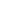 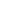 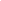 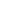 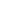 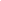 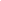 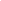 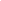 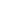 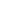 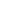 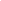 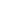 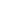 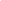 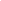 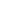 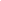 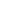 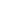 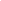 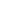 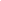 